Games and OAA Progression of Skills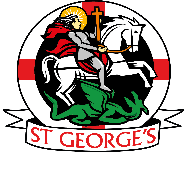 Feet / FootballHands 1 / Tag RugbyHands 2/ Rounders /CricketGames for Understanding/ Health and Well-being /OAA/Teamwork/ HockeyEYFSBall Skills Feet Explore and develop moving with a ball using our feet Understand dribbling Develop dribbling against an opponentBall Skills Hands 1 Explore pushing and rolling Combine pushing and rollingBall Skills Hands 2 Explore throwing overarm and underarm Explore rolling, stopping a ball and catchingGames for Understanding Taking turns/keeping the scoreUnderstanding and playing by the rules Avoiding a defender Preventing an attacker from scoring Applying attacking and defending into a gameY1Ball Skills Feet Develop moving the ball using the feet Apply dribbling into games Consolidate dribbling Explore kicking (passing) Apply kicking (passing) to score a pointBall Skills Hands 1 Introduce sending with control Introduce aiming with accuracy Introduce power and speed when sending a ball Introduce/develop stopping, combining sending skills Combine sending and receiving skillsBall Skills Hands 2Introduce throwing with accuracy Apply throwing with accuracy in a team Introduce stopping a ball Develop sending (rolling) skills to score a point Consolidate sending and stopping to win a gameGames for Understanding Understanding the principles of attack/defence Applying attacking/ defending principles into a game Consolidate attacking/defendingHealth and WellbeingIntroduce and explore agility Introduce and explore balance Introduce and explore coordination: Bouncing, rolling and throwingTeam Building Introducing teamwork Develop teamwork Building trust and developing communication Cooperation and communication Explore simple strategies Problem solvingConsolidate teamworkY2Ball Skills Feet Develop dribbling/passing/ receiving, keeping possession Combine dribbling, passing and receiving, keeping possession/to score a point Apply dribbling, passing and receiving as a team to score a pointBall Skills Hands 1 Develop passing and receiving Combine passing and receiving, keeping possession Develop passing and receiving to score a point Combine passing and receiving to score a pointBall Skills Hands 2 Develop underarm throwing Apply underarm throwing to win a game Apply underarm throwing to beat an opponent Introduce overarm throwingGames for Understanding Attacking/defending as a team Understanding the transition between defence and attack Create and apply attacking/ defensive tacticsHealth and Wellbeing Consolidate agility Consolidate balancing: Explore balancing on apparatus Introduce and explore coordination: Dribbling and kickingTeam Building Introducing teamwork Develop teamwork Building trust and developing communication Cooperation and communication Explore simple strategies Problem solving: Consolidate teamworkY3Football Introduce/develop dribbling keeping control Introduce passing and receiving Combine dribbling and passing to create space Develop passing, receiving and dribblingNetball Introduce passing, receiving and creating space Develop/combine passing and moving Combine/develop passing and shootingRounders Introduce to rounders Introduce overarm throwing Apply overarm and underarm throwing Introduce stopping the ball Application of stopping the ball in a gameY4Tag Rugby Develop passing, moving and creating space Apply learning to 3v3 mini games Develop defending in game situations Combine passing and moving to create an attack and scoreBasketball Refine dribbling Refine passing and receiving Refine passing and dribbling creating spaceRefine passing and dribbling creating shooting opportunitiesIntroduce markingCricket Develop an understanding of batting and fielding Introduce bowling underarm Develop stopping and returning the ball retrieving and returning the ball Striking the ball at different angles and speedsHockey Refine dribbling and passing Develop shooting; combine passing and dribbling to create shooting opportunities Develop passing and dribbling creating space for attacking opportunities Introduce defending; blocking and tacklingProblem Solving Benches and mats challengeRound the clock card challenge The pen challenge The river rope challenge Caving challengesY5Football Refine dribbling and passing to maintain possessionIntroduce and develop defending Develop shooting Refine attacking skills, passing, dribbling and shooting, introduce officiatingNetball Refine passing and receiving Apply passing, footwork and shooting into mini games, introduce officiatingIntroduce defending Explore the function of other passing stylesRounders Develop fielding tactics maximising players Understand what happens if the batter misses the ball Refine fielding tactics, which players where? Applying tactics in mini gamesY6Tag Rugby Consolidate passing and moving Consolidate defending Create, understand and apply attacking/defending tactics in game situations Consolidate attacking and defending in mini gamesBasketball Consolidate keeping possession, develop officiating Consolidate defendingCreate, understand and apply attacking tactics in game situations Create, understand and apply defending tactics in game situationsCricketConsolidate batting/ fielding/bowling Create, understand and apply attacking/defensive tactics in gameHockey Consolidate keeping possession, develop officiating Consolidate defendingCreate, understand and apply attacking/defending tactics in game situationsLeadership Understanding what makes an effective leader Communicating as a leader Introducing the STEP principle: Space, Task, Equipment and People